(Όνομα σχολείου)Διεύθυνση:	  Πληροφορίες:	Τηλέφωνο:							ΠΡΟΣ:Email:	Θέμα: Υποβολή δικαιολογητικών για έγκριση μετακίνησης στο Εξωτερικό (άρθρο 2 παρ.5, άρθρο3, άρθρο5 της ΥΑ 20883/ΓΔ4/12-02-2020 (ΦΕΚ 456/Β/13-2-2020))Α. ΣΤΟΙΧΕΙΑ ΜΕΤΑΚΙΝΗΣΗΣΑ1. Αριθμός Πράξης Συλλόγου Διδασκόντων βάση της οποίας γίνεται η μετακίνηση:	……………………………..Α2. Τόπος προορισμού:			 …………………………………………………………….Α3. Ημερομηνία και διάρκεια μετακίνησης: …………………………………………………………….	Α4. Τουριστικό Γραφείο:			  ……………………………………………………………Α5. Μέσο μετακίνησης (αν πρόκειται για λεωφορείο να δηλώνεται ο αριθμός  
των θέσεων, για πλοίο τα δρομολόγια και για αεροπλάνο οι αριθμοί πτήσης)…………………………………………….. Α6. Αριθμός συμμετεχόντων μαθητών επί συνόλου και ποσοστό(%):	 …………...................Β. ΣΤΟΙΧΕΙΑ ΠΟΥ ΑΦΟΡΟΥΝ ΤΟ ΠΛΑΙΣΙΟ ΣΤΟ ΟΠΟΙΟ ΓΙΝΕΤΑΙ Η ΜΕΤΑΚΙΝΗΣΗ Μετακίνηση στο πλαίσιο : Γ.ΑΝΑΛΥΤΙΚΟ ΠΡΟΓΡΑΜΜΑ ΕΠΙΣΚΕΨΗΣ:…………………………………………………………………………………………………………………………………………………………………………………………………………………………………………………………………………………………………………………………………………………………………………………………………………………………………………………………………………………………………………………………………………………………………………………………………………………………………………………………………………………………………………………………………………………………………………………………………………………………………………………………………………………………………………………………………………………………………………………………………………………………………………………………………………………………………………………………………………………………………………………………………………………………………………………………………………………………………………………………………………………………………………………………………………………………………………………………………………………………………………………………………………………………………………………………………………………………………………………………………………………………………………………………………………………………………………………………………Δ. ΟΝΟΜΑΤΕΠΩΝΥΜΑ ΑΡΧΗΓΟΥ, ΣΥΝΟΔΩΝ (ΚΑΙ ΑΝΑΠΛΗΡΩΤΩΝ ΣΥΝΟΔΩΝ) ΚΑΘΩΣ ΚΑΙ Η ΕΙΔΙΚΟΤΗΤΑ ΤΟΥΣ ΚΑΙ ΤΑ ΚΙΝΗΤΑ ΤΟΥΣ ΤΗΛΕΦΩΝΑ:1.(Αρχηγός)...................................................................................................................2.(Αναπληρωτής Αρχηγός)..........................................................................................3.(συνοδός)...................................................................................................................4.(συνοδός)....................................................................................................................5.(συνοδός)....................................................................................................................6.(συνοδός)....................................................................................................................7.(συνοδός)....................................................................................................................8.(Αναπληρωτής συνοδός) ..........................................................................................9. (Αναπληρωτής συνοδός) .........................................................................................10.(Αναπληρωτής συνοδός) ........................................................................................Ε.ΟΝΟΜΑΤΕΠΩΝΥΜΑ ΜΑΘΗΤΩΝ:………………………………………………………………………………………………………………………………………………………………………………………………………………………………………………………………………………………………………………………………………………………………………………………………………………………………………………………………………………………………………………………………………………………………………………………………………………………………………………………………………………………………………………………………………………………………………………………………………………………………………………………………………………………………………………………………………………………………………………ΣΤ. ΕΠΙΣΥΝΑΠΤΟΜΕΝΑ ΕΓΓΡΑΦΑ ΓΙΑ ΤΗΝ ΕΓΚΡΙΣΗ ΤΗΣ ΕΚΔΡΟΜΗΣ - ΜΕΤΑΚΙΝΗΣΗΣ:Ακριβές αντίγραφο πράξης  του Συλλόγου Διδασκόντων σύμφωνα με το άρθρο 9 της ως άνω Υ.Α.Βεβαίωση του Δ/ντή του σχολείου ότι:α) Κατατέθηκαν οι υπεύθυνες δηλώσεις από τους κηδεμόνες όλων των συμμετεχόντων μαθητών  ή των ιδίων, αν είναι ενήλικες   με τις οποίες εγκρίνουν τη συμμετοχή των παιδιών τους στην μετακίνηση, αφού προηγουμένως ενημερώθηκαν εγγράφως για το πρόγραμμά της και τις υποχρεώσεις των μαθητών. β) Πληρούνται όλες οι εκ του νόμου προϋποθέσεις πραγματοποίησής της και τηρήθηκαν όλα τα προβλεπόμενα στην ΥΑ 20883/ΓΔ4/12-02-2020 (ΦΕΚ 456/Β/13-2-2020) Τα κατά περίπτωση δικαιολογητικά που τεκμηριώνουν το είδος της μετακίνησης στο εξωτερικό (π.χ. πρόσκληση σχολείου της Ομογένειας, απόφαση έγκρισης εφόσον η μετακίνηση πραγματοποιείται στο πλαίσιο εγκεκριμένου προγράμματος κλπ.)Μετά την ολοκλήρωση της εκδρομής – μετακίνησης θα υποβάλω στην Διεύθυνση Δευτεροβάθμιας Εκπαίδευσης Αχαΐας, αντίγραφο της λεπτομερούς έκθεσης του αρχηγού της εκδρομής, αντίγραφο της σύμβασης με το τουριστικό γραφείο καθώς και έκθεση και φύλλο αξιολόγησής του, όπως αυτά προβλέπονται στις παρ. 13  του άρθρου 15 της ως άνω Υ.Α.Η μετακίνηση θα πραγματοποιηθεί χωρίς δαπάνη για το δημόσιο.Το παρόν συμπληρώνεται με ευθύνη του Διευθυντή του σχολείου.	Ο/Η Διευθυντής/τρια	(Όνομα & Υπογραφή Δ/ντή)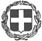 ΠΑΤΡΑ,  ... / … /20..ΕΛΛΗΝΙΚΗ ΔΗΜΟΚΡΑΤΙΑΥΠΟΥΡΓΕΙΟ ΠΑΙΔΕΙΑΣ ΘΡΗΣΚΕΥΜΑΤΩΝ ΚΑΙ ΑΘΛΗΤΙΣΜΟΥΠΕΡΙΦ/ΚΗ Δ/ΝΣΗ Π. Ε & Δ. Ε. ΔΥΤ. ΕΛΛΑΔΑΣΔ/ΝΣΗ Β/ΘΜΙΑΣ ΕΚΠ/ΣΗΣ ΑΧΑΪΑΣ